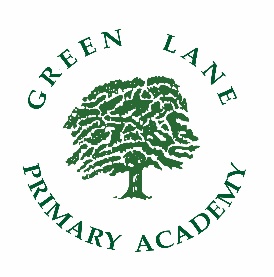 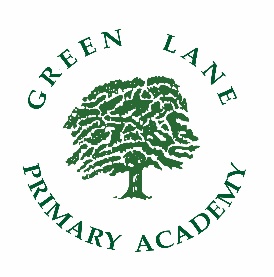 Report to Governors and Parents on the Use of Pupil Premium2018/19The following outlines indicative Pupil Premium and outcomes for the financial year 18/19 and the 19/20 allocation.This report should be read alongside the school’s Pupil Premium Policy, available on the school web site.Overview of the SchoolEarly Years Pupil Premium 2018/192019/20Allocation of Pupil PremiumThe following outlines indicative Pupil Premium for the financial year 19/120.Number of pupils and Pupil Premium Grant allocation 18/19Number of pupils and Pupil Premium Grant allocation 18/19Total number of pupils on roll 632 FTETotal number of pupils eligible for PP 110Amount of PP received per pupil £1 320Total amount of PP funding received £145 200Support/ProjectObjectiveCostOutcomes 18/19Three additional 0.6 teachers to teach a fourth set in Y2 and KS2 ensuring lower pupil numbers in each setTo provide higher staffing ratios in order to achieve improved outcomes in English and Maths for targeted pupils.£88 281PP attainment in mid-year groups is broadly in-line with Non PP in all subjects and combined RWM.At the end of KS1 in Reading, Writing and Maths, PP attainment was similar to Non PP, although in RWM combined it was lower at 50% (Non PP 66.7%)At the end of KS2 PP outcomes were lower than Non PP:Reading PP 61.9% Non PP 72.5%Writing PP 71.4% Non PP 87.0%Maths PP 71.4% Non PP 85.5%RWM PP61.9% Non PP 69.6%PP pupils continue to be carefully tracked as a target group across all year groups and are the focus of intervention strategies aiming for maximum progress.Discussions at termly Pupil Progress Reviews ensure that these groups are continually tracked and monitored.Strategic Leadership of PP OutcomesCo-HTs/TLRs Standards and Progress to track, monitor and evaluate strategies to maximise outcomes for PP children.£7 600PP attainment in mid-year groups is broadly in-line with Non PP in all subjects and combined RWM.At the end of KS1 in Reading, Writing and Maths, PP attainment was similar to Non PP, although in RWM combined it was lower at 50% (Non PP 66.7%)At the end of KS2 PP outcomes were lower than Non PP:Reading PP 61.9% Non PP 72.5%Writing PP 71.4% Non PP 87.0%Maths PP 71.4% Non PP 85.5%RWM PP61.9% Non PP 69.6%PP pupils continue to be carefully tracked as a target group across all year groups and are the focus of intervention strategies aiming for maximum progress.Discussions at termly Pupil Progress Reviews ensure that these groups are continually tracked and monitored.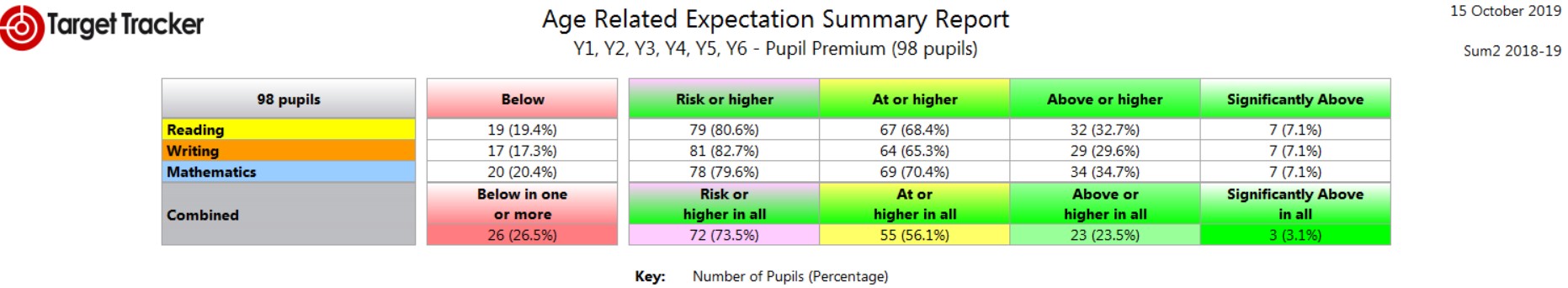 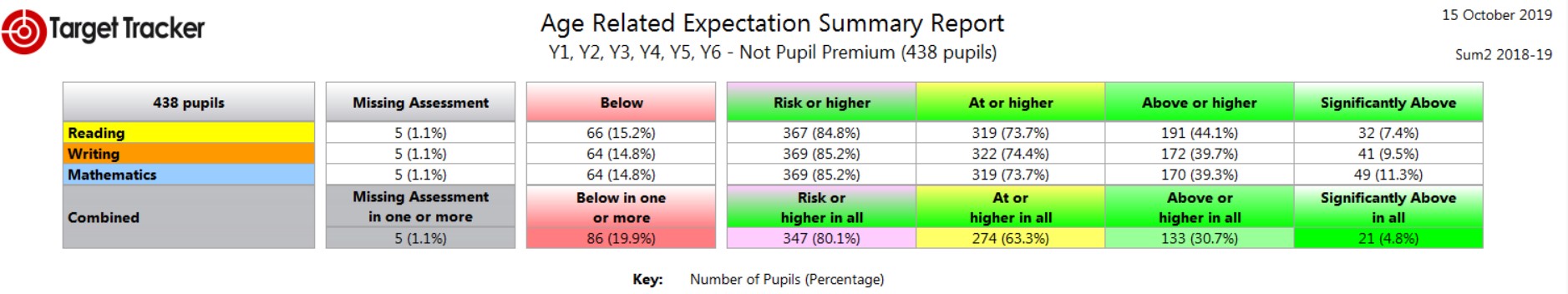 Provision of teaching assistant support to provide small group and individual interventions in KS1. To deliver targeted support and improve outcomes for vulnerable pupils in KS1.£13 500Y1 Phonics – PP pupils attainment (71.4%) was below all pupils (86.5%) and National (81.9%).Y2 Phonics – PP attainment (100%) was slightly above all pupils996.6%) and National (92%).Intervention strategies, including setting for Phonics, continues to have a positive impact on outcomes.TA to support pupils across EYFS whose language and communication skills are proving a barrier to progress.To plan and deliver targeted support to vulnerable groups in EYFS.£6 700Pupils enter EYFS with starting points well below National and therefore developing Language and Communication continues to be a focus for additional support and intervention. PP outcomes at the end of Reception (66.7% GLD) were below all pupils (75% GLD) but demonstrate that the difference is diminishing.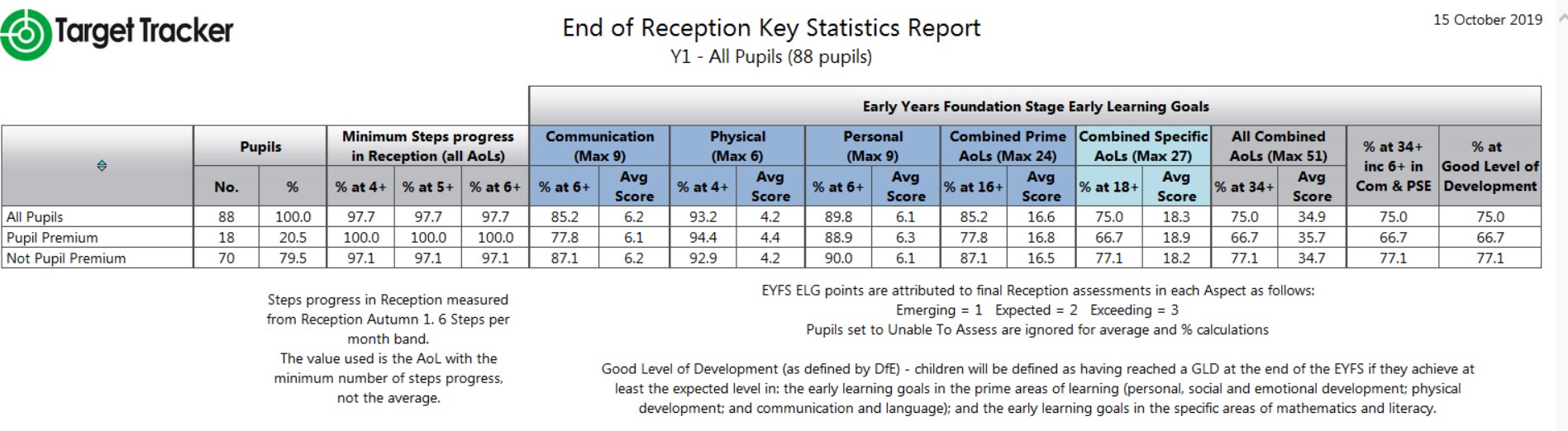 Attendance Officer SupportTo improve school attendance in accordance with national benchmarks and ensure pupils are accessing learning regularly and on time.£1 500Attendance 2018-19Release time for SENDCoTo monitor intervention and outcomes of targeted groups and provide support to teachers and support staff.£9 210Vulnerable groups continue to be tracked and outcomes monitored. The SENCo advises staff and manages resources including assessments for pupils with specific English and Maths needs.Extra-Curricular ActivitiesTo enable all pupils to access high quality educational opportunities beyond the classroom. This will include clubs and activities after school.£1 000Funding has been made available to support PP children to attend extra- curricular activities and after school clubs. These experiences have a significant impact on the social skills, self-esteem and confidence of our children and this has a positive impact on learning in the classroom.Bungalow Project InterventionTo support pupils with social, emotional and behavioural difficulties which are causing a barrier to learning.£3 000Children supported by the Bungalow Project, Educational Psychologist and Pastoral Lead have benefitted significantly and are able to access learning more successfully. Parents are encouraged to be more engaged which has a positive impact on behaviour and emotional well-being of pupils.                Additional Educational Psychologist InputTo support pupils, parents and teachers with strategies to enable the pupils to more effectively engage in their learning.£1 600Children supported by the Bungalow Project, Educational Psychologist and Pastoral Lead have benefitted significantly and are able to access learning more successfully. Parents are encouraged to be more engaged which has a positive impact on behaviour and emotional well-being of pupils.                Pastoral Lead InterventionTo support pupils and their parents to engage in school and successfully access learning.£9 939Children supported by the Bungalow Project, Educational Psychologist and Pastoral Lead have benefitted significantly and are able to access learning more successfully. Parents are encouraged to be more engaged which has a positive impact on behaviour and emotional well-being of pupils.                Number of pupils and Early Years Pupil Premium Grant allocation 18/19Number of pupils and Early Years Pupil Premium Grant allocation 18/19Total number of pupils eligible for EYPP 3-4 (termly calculation)Amount of EYPP received per pupil £340Total amount of EYPP funding received £1,272Number of pupils and Pupil Premium Grant allocation 2019/20Number of pupils and Pupil Premium Grant allocation 2019/20Total number of pupils on roll (Reception-Y6)625 FTETotal number of pupils eligible for PP 100Amount of PP received per pupil £1 320Total amount of PP funding received £132 000Support/ProjectObjectiveCostOutcomes 19/20Three additional 0.6 teachers to teach a fourth set in Y2 and KS2 ensuring lower pupil numbers in each setTo provide higher staffing ratios in order to achieve improved outcomes in English and Maths for targeted pupils.£90 709Strategic Leadership of PP OutcomesCo-HTs/TLRs Standards and Progress to track, monitor and evaluate strategies to maximise outcomes for PP children.£6 940Provision of teaching assistant support to provide small group and individual interventions in KS1. To deliver targeted support and improve outcomes for vulnerable pupils in KS1.£13 500TA to support pupils across EYFS whose language and communication skills are proving a barrier to progress.To plan and deliver targeted support to vulnerable groups in EYFS.£6 700Attendance Officer SupportTo improve school attendance in accordance with national benchmarks and ensure pupils are accessing learning regularly and on time.£1 500Release time for SENDCoTo monitor intervention and outcomes of targeted groups and provide support to teachers and support staff.£4 731Extra-Curricular ActivitiesTo enable all pupils to access high quality educational opportunities beyond the classroom. This will include clubs and activities after school.£1 000Bungalow Project InterventionTo support pupils with social, emotional and behavioural difficulties which are causing a barrier to learning.£2 000Additional Educational Psychologist InputTo support pupils, parents and teachers with strategies to enable the pupils to more effectively engage in their learning.£1 600Pastoral Lead InterventionTo support pupils and their parents to engage in school and successfully access learning.£3 320